Со Всемирным днем защиты прав потребителей!Пусть маленькие чудеса случаются с Вами так часто, как это необходимо. Поставленная цель реализуется всегда вовремя. Осознание счастья не покидает Вас даже в трудные дни. Покупайте, приобретайте и пользуйтесь услугами, и получайте удовольствие от каждого прожитого дня!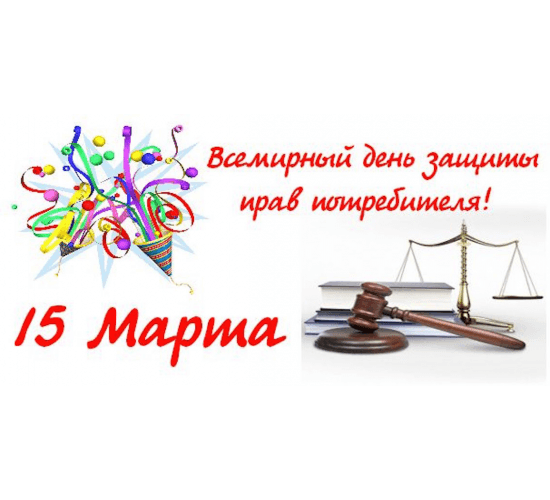 